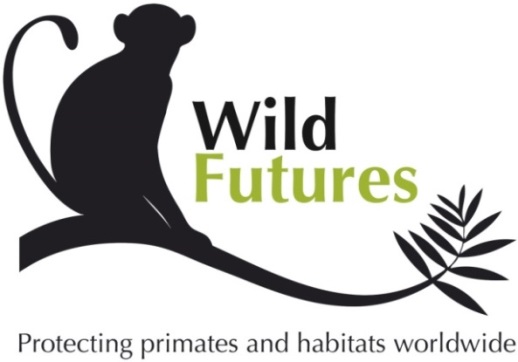 Wild Futures Monkey Sanctuary, St Martins, Looe, Cornwall, PL13 1NZ EnglandEVS@wildfutures.org www.wildfutures.orgAPPLICATION FOR EVS VOLUNTEER ASSISTANTSDEADLINE FOR APPLICATION – 18th OF MARCH 2018STRICTLY CONFIDENTIALTHE  INFORMATION  CONTAINED  IN  THIS  APPLICATION  FORM  WILL  BE  USED  SOLELY FOR  THE PURPOSE  OF  THE  EMPLOYMENT  OF  THE  ABOVE  MENTIONED  POST  AND UNLESS  OTHERWISE  REQUESTED  BY  THE  APPLICANT,  WILL  BE  RETAINED  BY  WILD FUTURES FOR  RECRUITMENT  PURPOSES  IN  THE  EVENT  OF  ANY  ADDITIONAL FUTURE  VACANCIES.This application form is to be returned to Wild Futures with a motivation letter to the above-mentioned email address. CVs will not be considered.Personal details(Boxes expand automatically as you type.)DOBNationalityPlease provide a clear passport style photo of yourself.Meeting EVS criteria EVS volunteers must be aged between 18-30 and living in one of the programme countries listed on www.erasmusplus.org.uk/participating-countries. Due to a limited number of Visa certificates we can only take volunteers from Programme countries. Please confirm the following details about yourself below.I confirm that I will be aged between 18-30 on 1st October 2017			Yes	I confirm that I live in one of the Erasmus+ programme countries.	  		Yes	QualificationsList the qualifications you have taken or are about to take (Degree, Masters Degree, PhD, or other) Language skillsPast employment details (Including your present or last employment)Which role are you most interested in applying for and why are you interested in this role? (e.g, Education,  Retail and Café, Short Term ect)Relevant experiencePlease use the short role descriptions to indicate where you have relevant skills and experience to the internships you are especially interested in.(Please draw from past employment and/or voluntary activities. Indicate the number of years you have been involved in the duties mentioned and relevant job or volunteer role titles.Training coursesDetail below any specialised training you have received or any relevant short courses attended.Spare time interests and vocational activitiesCriminal recordHave you ever been prosecuted or convicted in connection with any offence and is there any pending prosecution? Please give details.Completed applications should be returned with a letter of motivation via email with the Subject: Application for EVS Assistants (Position) e.g. Application for EVS Assistants (Education) or (General volunteer). Applications sent after the deadline will not be considered.  We highly recommend that you read the Project Information Pack carefully and visit our website on www.wildfutures.org for further information before applying. The positions are funded by Erasmus+. For more information about our projects please feel free to email our EVS team EVS@wildfutures.org.How did you learn of this vacancy?SurnameDr/Mr/Mrs/Miss/Ms/OtherForename(s)   AddressPostcode Home Tel noMobile Tel noType of qualificationSubjectResult/dateType of qualificationSubjectResult/dateLanguage:    Mother tongue Fluent Intermediate 	Basic Language:    Mother tongue Fluent Intermediate 	Basic Employer’s name & addressJob titleDateDateReasons for leavingFromTo